MS/ DECOUVRIR L’ECRIT : IDENTIFIER DES FORMES ECRITESSavoir reconstituer un mot dans différents systèmes d’écritureFaire la correspondance entre les lettres, Consigne : reconstitue le mot POUSSIN en script en commençant au P A découper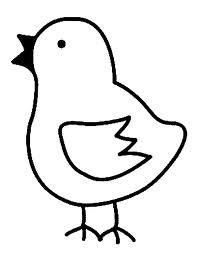 POUSSINuspqnozsiuspqnozsiuspqnozsi